Lesson 7: Exploring the Area of a CircleLet’s investigate the areas of circles.7.1: Estimating AreasYour teacher will show you some figures. Decide which figure has the largest area. Be prepared to explain your reasoning.7.2: Estimating Areas of CirclesYour teacher will give your group two circles of different sizes.For each circle, use the squares on the graph paper to measure the diameter and estimate the area of the circle. Record your measurements in the table.Plot the values from the table on the class coordinate plane. Then plot the class’s data points on your coordinate plane.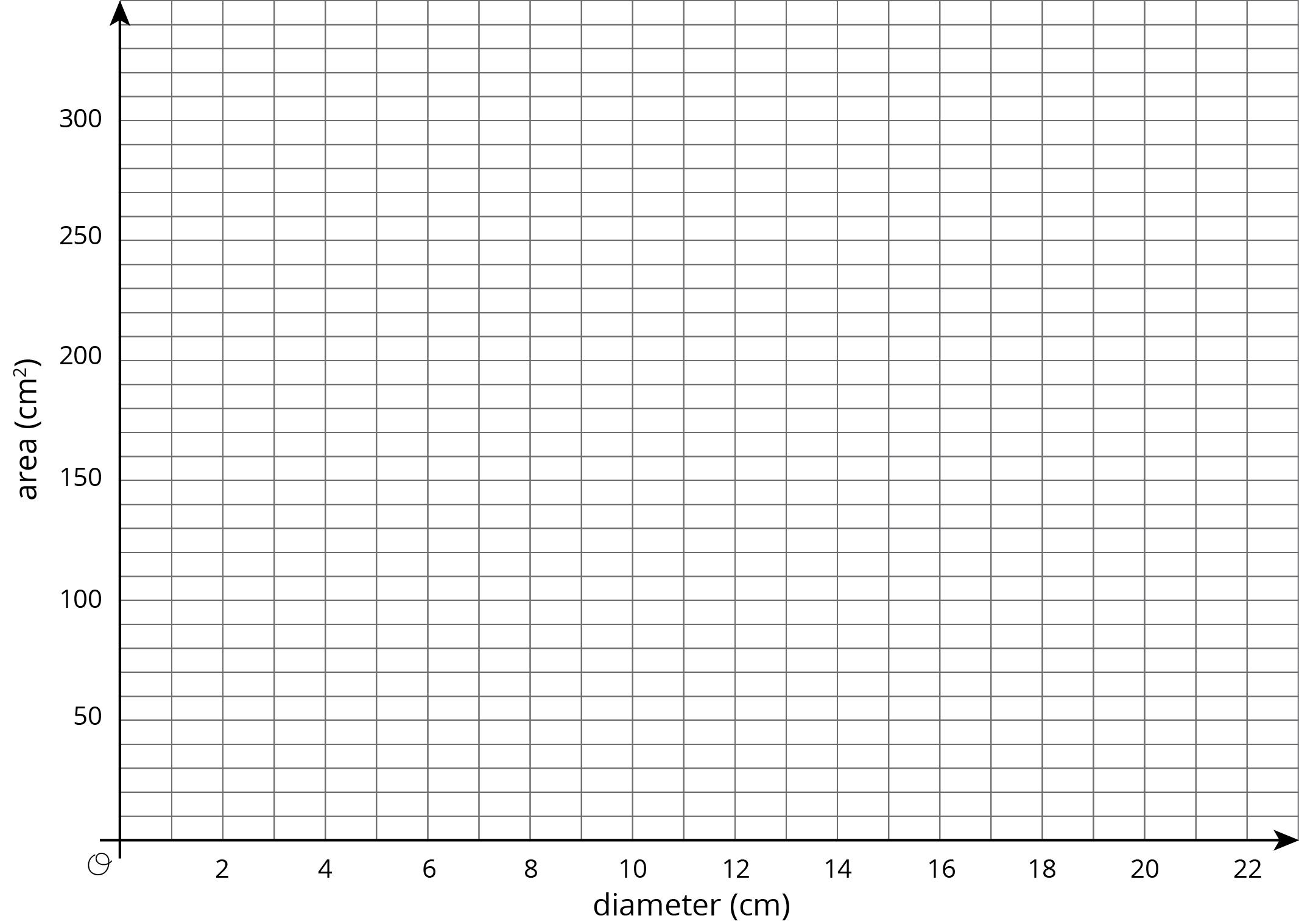 In a previous lesson, you graphed the relationship between the diameter and circumference of a circle. How is this graph the same? How is it different?Are you ready for more?How many circles of radius 1 unit can you fit inside each of the following so that they do not overlap?a circle of radius 2 units?a circle of radius 3 units? a circle of radius 4 units? If you get stuck, consider using coins or other circular objects.7.3: Covering a CircleHere is a square whose side length is the same as the radius of the circle.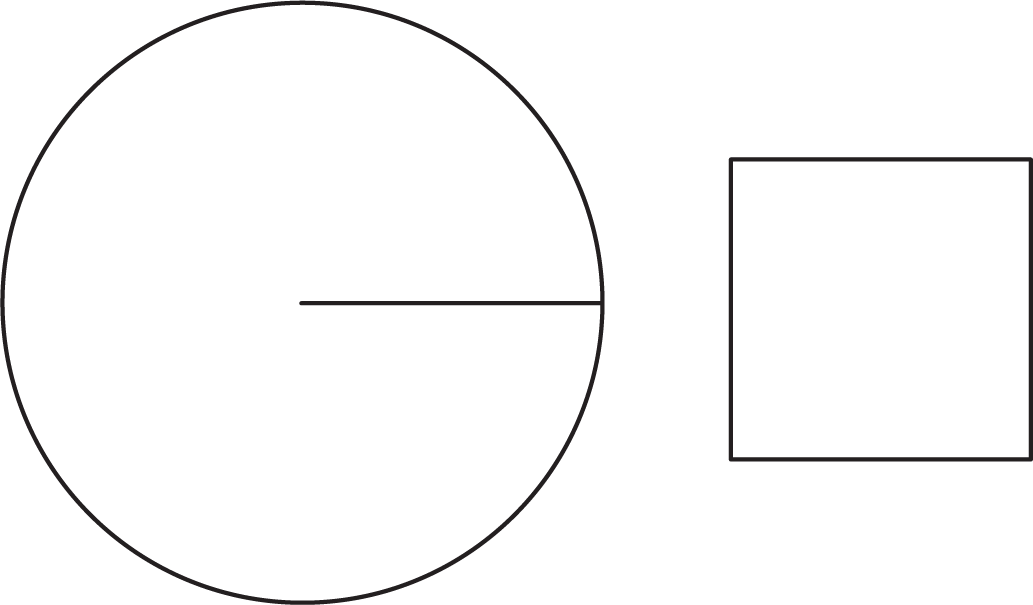 How many of these squares do you think it would take to cover the circle exactly?Lesson 7 SummaryThe circumference  of a circle is proportional to the diameter , and we can write this relationship as . The circumference is also proportional to the radius of the circle, and the constant of proportionality is  because the diameter is twice as long as the radius. However, the area of a circle is not proportional to the diameter (or the radius). The area of a circle with radius  is a little more than 3 times the area of a square with side  so the area of a circle of radius  is approximately . We saw earlier that the circumference of a circle of radius  is . If we write  for the circumference of a circle, this proportional relationship can be written .The area  of a circle with radius  is approximately .  Unlike the circumference, the area is not proportional to the radius because  cannot be written in the form  for a number . We will investigate and refine the relationship between the area and the radius of a circle in future lessons.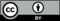 © CC BY Open Up Resources. Adaptations CC BY IM.diameter (cm)estimated area (cm2)